АДМИНИСТРАЦИЯ ЛЕОНИДОВСКОГО СЕЛЬСКОГО ПОСЕЛЕНИЯ ЕЛЬНИНСКОГО РАЙОНА СМОЛЕНСКОЙ ОБЛАСТИПОСТАНОВЛЕНИЕот 03.11.2023 № 66Руководствуясь статьей 179 Бюджетного кодекса Российской Федерации,  Федеральным законом от 06.10.2003 г. № 131-ФЗ «Об общих принципах организации местного самоуправления в Российской Федерации», постановлением Администрации Леонидовского сельского поселения Ельнинского района Смоленской области от 12.10.2022 № 45  «Об утверждении Порядка  принятия решения о разработке муниципальных программ, их формировании и реализации», Уставом Леонидовского сельского поселения Ельнинского района Смоленской области,Администрация Леонидовского сельского поселения Ельнинского района Смоленской области  п о с т а н о в л я е т:1. Прекратить действие муниципальной программы «Управление имуществом и земельными ресурсами Леонидовского сельского поселения Ельнинского района Смоленской области». 2. Признать утратившим силу постановление Администрации Леонидовского сельского поселения Ельнинского района Смоленской области- от 19.10.2022 № 50 «Об утверждении муниципальной программы «Управление имуществом и земельными ресурсами Леонидовского сельского поселения Ельнинского района Смоленской области».                   3. Настоящее постановление вступает в силу с 01.11.2023 года.4. Контроль за исполнением настоящего постановления оставляю за собой.Глава муниципального образования Леонидовского сельского поселенияЕльнинского района Смоленской области                            С.М. МалаховаО прекращении действия муниципальной программы «Управление имуществом и земельными ресурсами Леонидовского сельского поселения Ельнинского района Смоленской области»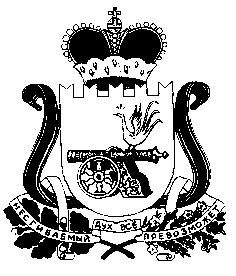 